Муниципальное бюджетное общеобразовательное учреждение«Средняя школа №1 им. Ю.А. Гагарина»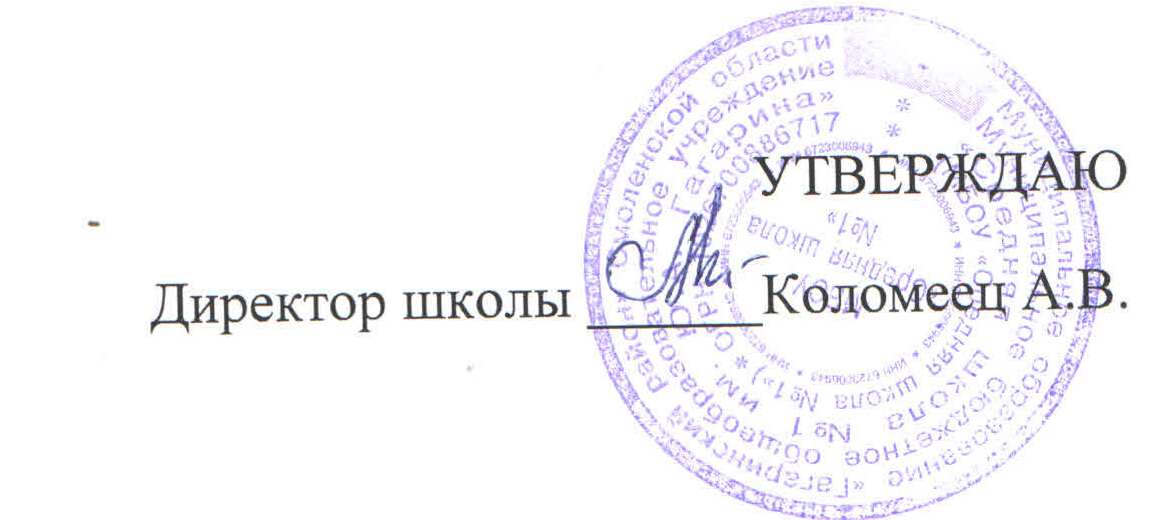 Приказ №122   от   01.09.2023Учебный планна 2023/2024 учебный годОсновное общее образованиеПояснительная запискаУчебный план муниципального бюджетного общеобразовательного учреждения «Средняя школа №1 им. Ю.А. Гагарина» (далее – Школа) является нормативным документом, который обеспечивает реализацию требований ФГОС ООО и ФОП ООО, определяет общие рамки отбора учебного материала, формирования перечня результатов образования и организации образовательной деятельности.Учебный план:фиксирует максимальный объем учебной нагрузки обучающихся;определяет и регламентирует перечень учебных предметов, курсов и время, отводимое на их освоение и организацию;распределяет учебные предметы, курсы, модули по классам и учебным годам.Учебный план состоит из двух частей: обязательной части и части, формируемой участниками образовательных отношений.Обязательная часть учебного плана определяет состав учебных предметов, обязательных для всех имеющих по данной программе государственную аккредитацию образовательных организаций, реализующих образовательную программу основного общего образования, и учебное время, отводимое на их изучение по классам (годам) обучения.Часть учебного плана, формируемая участниками образовательных отношений, определяет время, отводимое на изучение учебных предметов, учебных курсов, учебных модулей по выбору обучающихся, родителей (законных представителей) несовершеннолетних обучающихся, в том числе предусматривающих углубленное изучение учебных предметов, с целью удовлетворения различных интересов обучающихся, потребностей в физическом развитии и совершенствовании, а также учитывающих этнокультурные интересы, особые образовательные потребности обучающихся с ОВЗ.Время, отводимое на данную часть федерального учебного плана, в МБОУ «Средняя школа № 1» использовано на увеличение учебных часов, предусмотренных на изучение отдельных учебных предметов обязательной части.Учебный план предусматривает пятилетний нормативный срок освоения образовательной программы основного общего образования. Продолжительность учебного года на уровне основного общего образования составляет 34 недели.В МБОУ «Средняя школа №1» установлен режим пятидневной учебной недели. Образовательная недельная нагрузка равномерно распределена в течение учебной недели и соответствует требованиям санитарных норм СанПиН 1.2.3685-21. Объем максимально допустимой образовательной нагрузки в течение дня в 5–6-х классах не превышает шести уроков, в 7–9-х классах – семи уроков.Количество часов, отведенных на освоение обучающимися учебных предметов, курсов, модулей из обязательной части и части, формируемой участниками образовательных отношений, в совокупности не превышает величину недельной образовательной нагрузки:в 5-х классах – 29 часов в неделю;6-х классах – 30 часов в неделю;7-х классах – 32 часа в неделю;8–9-х классах – 33 часа в неделю.Учебный план разработан на основе варианта №1 федерального учебного плана Федеральной образовательной программы основного общего образования, утвержденной приказом Минпросвещения от 18.05.2023 №370.Обучение в МБОУ «Средняя школа № 1» ведется на русском языке. Учебный план не предусматривает преподавание учебных предметов «Родной язык» и «Родная литература» предметной области «Родной язык и родная литература», так как родители обучающихся в заявлениях не выразили желания изучать указанные учебные предметы.Учебный план не предусматривает преподавание и изучение предмета «Второй иностранный язык» в рамках обязательной предметной области «Иностранные языки», так как родители в заявлениях не выразили желания изучать учебный предмет.В рамках учебного предмета «Математика» предусмотрено изучение учебных курсов «Алгебра», «Геометрия», «Вероятность и статистика». В 7 классе учебный курс «Вероятность и статистика» изучается  как самостоятельный. В 8 и 9 классах учебный курс «Вероятность и статистика» интегрирован в учебный курс «Алгебра», количество часов увеличено на 1 час в неделю за счет части, формируемой участниками образовательных отношений.Учебный предмет «История» в рамках обязательной предметной области «Общественно-научные предметы» включает в себя учебные курсы «История России» и «Всеобщая история», на которые суммарно отводится по 2 часа в неделю в 5–9-х классах. В 9-м классе в соответствии с ФОП ООО и Методическими рекомендациями, которые Минпросвещения направило письмом от 03.03.2023 № 03-327, в учебный предмет «История» помимо учебных курсов «История России» и «Всеобщая история» включен модуль «Введение в новейшую историю России» объемом 17 часов. На изучение этого модуля выделено 0,5 часа из части, формируемой участниками образовательных отношений.При проведении занятий по «Иностранному языку (английскому)», «Технологии», «Информатике осуществляется деление классов на две группы с учетом норм по предельно допустимой наполняемости групп.Время, отводимое на часть учебного плана, формируемую участниками образовательных отношений, использовано для увеличения учебных часов, предусмотренных на изучение отдельных учебных предметов обязательной части.Величина недельной образовательной нагрузки на внеурочную деятельность составляет 10 часов на каждый класс и не включатся в расчет при определении максимально допустимой недельной нагрузки учащихся. Для недопущения перегрузки учащихся допускается перенос образовательной нагрузки, реализуемой через внеурочную деятельность, на периоды каникул.Количество часов, выделяемых на внеурочную деятельность, за 5 лет обучения на уровне основного общего образования составляет не более 1750 часов, в год – не более 350 часов.Для гармонизации развития личности учащегося на направления духовно-нравственное, социальное, общеинтеллектуальное, общекультурное, спортивно-оздоровительное в плане внеурочной деятельности определено одинаковое количество часов.Часы внеурочной деятельности, выделяемые на воспитательные и организационные мероприятия, включают проведение классных часов, консультации, участие учащихся в экскурсиях, конкурсах, фестивалях, соревнованиях, общественно полезных практиках и акциях.При организации внеурочной деятельности учащихся могут использоваться возможности организаций и учреждений дополнительного образования, культуры и спорта. В период каникул для продолжения внеурочной деятельности могут использоваться возможности специализированных лагерей, тематических лагерных смен, летних школ.Содержание занятий, предусмотренных во внеурочной деятельности, осуществляется в таких формах как художественные, культурологические, филологические, хоровые студии, школьные спортивные клубы и секции, конференции, олимпиады, военно-патриотические объединения, экскурсии, соревнования, поисковые и научные исследования, общественно полезные практики и другие формы на добровольной основе в соответствии с выбором и возможностями участников образовательных отношений.Обязательно 1 час в неделю выделяется на: «Разговоры о важном» в 5–9-х классах;«Профориентационный минимум» – в 6–9-х классах.Учебный план для классов, реализующих обновленный ФОП ОООУчебный план определяет формы промежуточной аттестации в соответствии с положением о текущем контроле и промежуточной аттестации Школы.Промежуточная аттестация учащихся 5 - 9 классов проводится по всем предметам учебного плана, согласно приложению к учебному плану 5-9 классов в конце учебного года в период, определенный календарным учебным графиком.Объем времени, отведенного на промежуточную аттестацию обучающихся, определяется рабочими программами учебных предметов, учебных и внеурочных курсов и календарным учебным графиком основного общего образования.Формы промежуточной аттестацииУсловные обозначенияТ – итоговое тестированиеК.Р. – итоговая контрольная работаКласс56789Всего                             Кол-во часовПредмет212218Русский язык 1110,53,5Музыка11История10,50,52Изобразительное искусство0,50,5Предметные областиПредметыКоличество часов в неделюКоличество часов в неделюКоличество часов в неделюКоличество часов в неделюКоличество часов в неделюКоличество часов в неделюПредметные областиПредметы56789ВсегоОбязательная частьОбязательная частьРусский язык и литератураРусский язык5643321Русский язык и литератураЛитература3322313Иностранные языкиИностранный язык3333315Математика и информатикаМатематика55---10Математика и информатикаАлгебра34411Математика и информатикаГеометрия2226Математика и информатикаВероятность и статистика11Математика и информатикаИнформатика1113Общественно-научные предметыИстория 2222210Общественно-научные предметыОбществознание11114Общественно-научные предметыГеография112228Естественно-научные предметыФизика2237Естественно-научные предметыХимия-224Естественно-научные предметыБиология111227ИскусствоМузыка1111-4ИскусствоИзобразительное искусство111--3ТехнологияТехнология222118Физическая культура и основы безопасности жизнедеятельностиОсновы безопасности жизнедеятельности112Физическая культура и основы безопасности жизнедеятельностиФизическая культура2222210Основы духовно-нравственной культуры народов РоссииОсновы духовно-нравственной культуры народов России11---2ИтогоИтого2729303132149Часть, формируемая участниками образовательных отношений  Часть, формируемая участниками образовательных отношений  212218Русский язык Русский язык 1110,53,5МузыкаМузыка11ИсторияИстория10,50,52Изобразительное искусствоИзобразительное искусство0,50,5Учебные недели343434343434Всего часов98610201054112211225304Максимально допустимая недельная нагрузкаМаксимально допустимая недельная нагрузка2930323333157Предмет5 класс6 класс7 класс8 класс9 классРусский языкТТТТТЛитератураТТТТТИностранный языкК.Р.К.Р.К.Р.К.Р.К.Р.МатематикаК.Р.К.Р.АлгебраК.Р.К.Р.К.Р.ГеометрияК.Р.К.Р.К.Р.Вероятность и статистикаК.Р.ИнформатикаК.Р.К.Р.К.Р.ИсторияТТТТТОбществознаниеТТТТГеографияТТТТТФизикаК.Р.К.Р.К.Р.ХимияК.Р.К.Р.БиологияТТТТТМузыкаК.Р.К.Р.К.Р.К.Р.Изобразительное искусствоТТТТТехнологияТТТТТОсновы безопасности жизнедеятельностиК.Р.К.Р.Физическая культураТТТТТОсновы духовно-нравственной культуры народов РоссииТТ